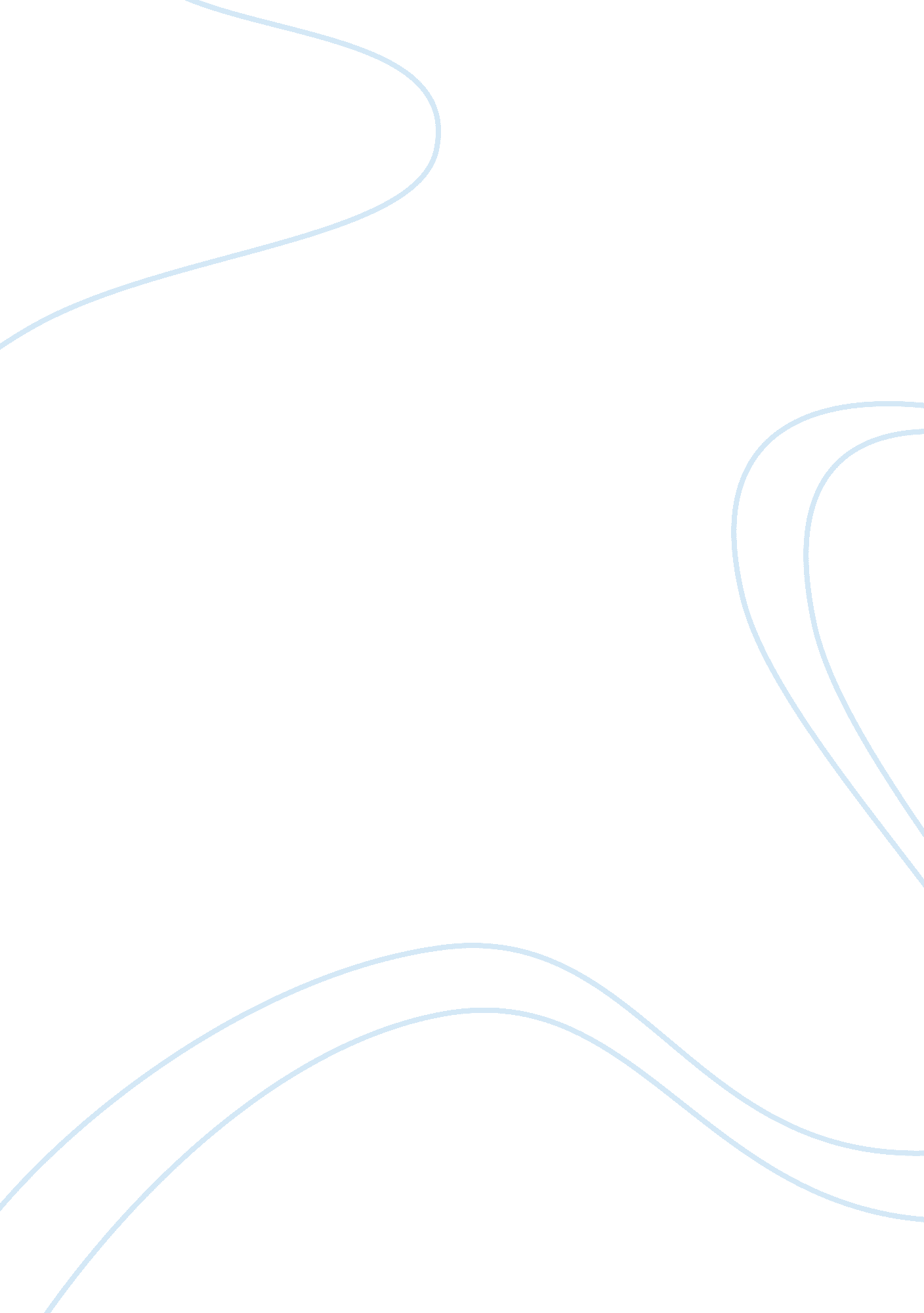 Recruiting source choices internal vs. external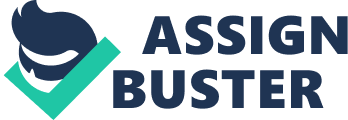 The article is about enlisting beginning picks. The writer was analyzing internal and external enlisting methods to happen out which one is appropriate and in which state of affairs it is applicable. The enlisting beginning choice is a class measure, which is largely about the combination of the cost and the velocity of the choice of the new worker. The major issue for the human resource recruiter is about the penchant between the internal and external enlisting. The tool used in was use scrutiny of secondary information. The population studied was the employees. Internal enlisting offers the chance to the workers of the organisation ; nevertheless it is non appropriate for all the occupation vacancies. External enlisting is dearly-won, it takes longer clip and the new worker does non cognize the organisation moreover the acquisition curve is non complex. Internal enlisting is the best tool for the occupation vacancies, this is because the experience is available within the organisation moreover ; it enables the usage of human capital aptly as the employees shift to the occupation places, the employees ‘ value added for the company is maximized ( hypertext transfer protocol: //yourhrmguide. com/content/recruitment-source-selection-internal-or-external-recruitment ) . External enlisting is appropriate for the occupation vacancy where the company needs to better its competency for the external know-how and for the occupation places, which are private and they can non be declared internally to employees. The external enlisting is largely used when the organisation needs stableness and the employees can non switch from the occupation place to another. Internal enlisting is the best enlisting tool when the organisation improves its procedures and services given to the other divisions in the organisation or to the external clients. The external enlisting ought to be used when the company wants to present a new field of the corporation and it needs to increase an expertness and cognition rapidly. Section 2 How does holding multiple recruiting agencies help enterprise set up its trade name? Having multiple recruiting means help enterprise set up its trade name because it offers assortment of picks to all clients. By making this it expands the scope N which the house reaches its clients. For case since the company has an MTV show, an on-line game and other enlisting methods, clients choose the method they like most. The MTV show is really interesting and it has attracted many campaigners. The rivals were asked inquiries and were judged in relation to their replies, since three out of four campaigners were offered occupations, this has attracted many rivals and as a consequence there were many referrals. The assortment of activities in the house has helped in endeavor enlisting which has consequently assisted its strategic end of establishing its employment trade name. This is because the plan combines all of endeavor enlisting resources and advertisement its web site every bit good as other enlisting attempts. The telecasting show and the on-line games were attending getters but what has made the endeavor expand the most is from employee referrals. The endeavor workers who refer campaigners are to a great extent rewarded to up to $ 500 to $ 1, 500 and to boot acquire lasting employment. It is an advantage since the referrals check out the house and reference the endeavor to others thereby spread outing the pool of possible recruits. This has truly helped the enterprise8 in set uping its trade name. Travel to the endeavor web site ( www. erac. com/recruit ) and the chink on check “ About Enterprise. ” Check out the on-line game, calling chances and other constituents. Then measure how effectual you feel the web site is an employment stigmatization and recruiting The company ‘ s website “ give me the concern ” is really popular. The game lets people have an experience of a client service corporation. It is practical selling of endeavor and its fun civilization as a consequence ; it is an employment stigmatization and enrolling resource. The artworks, web contents, and designs conveying recognition for the house. The company ‘ s web site is scalable and of high quality therefore really effectual. It is a specialised web site since it offers the most-valuable messages, services such as games and specific merchandises to his clients and since any one can shop and size up about the services deeply and independently it is an employment stigmatization and enrolling resource. Section 3 What are some advantages and disadvantages of enrolling internally versus enrolling externally? Advantages of internal enlisting are that ; it is less expensive since it does non affect paying external bureau for enlisting. It improves the morale of bing employees ; there is acknowledgment and wages of the first-class public presentation of internal employees. Internal enlisting reinforces and supports the organisation ‘ s sequence planning schemes. Internal staffs have bing information accessible about their accomplishments. Disadvantages of internal enlisting are that it can reenforce bing negative behaviour ; there will be the hazard of in engendering. Employees that are non promoted can go unhappy. In internal enlisting a strong public presentation direction construction is required and it can advance political infighting amongst internal employees. Advantages of external enlisting are that ; it avoids the hazard of organizing bitterness by backing the favourites from the interior. The employees from the outside introduce fresh thoughts, accomplishments and cognition. External enlisting forces internal staff to update their accomplishments and instruction ; it helps to ease alteration in mores. The disadvantages of external enlisting are that ; new employees may non suit the bing imposts within the organisation. It might impact the morale of internal employees who have been over-looked. It needs a longer period of orientation and initiation ; aids to ease alteration in imposts in the organisation. Another disadvantage is that it may take longer to make full up the place and it may every bit good make bitterness from bing workers ( hypertext transfer protocol: //yourhrmguide. com/content/recruitment-source-selection-internal-or-external-recruitment ) . 